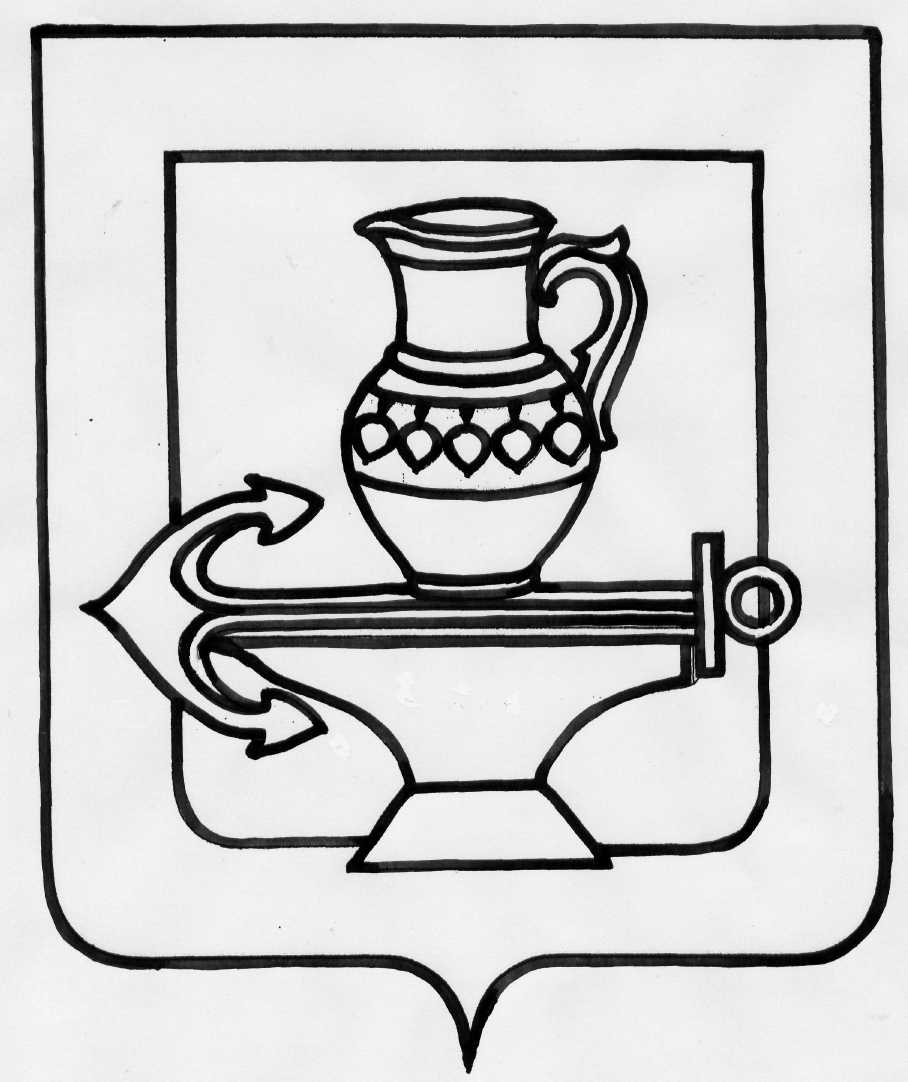 СОВЕТ ДЕПУТАТОВ СЕЛЬСКОГО ПОСЕЛЕНИЯ ПАДОВСКИЙ СЕЛЬСОВЕТЛИПЕЦКОГО МУНИЦИПАЛЬНОГО РАЙОНА ЛИПЕЦКОЙ ОБЛАСТИРОССИЙСКОЙ ФЕДЕРАЦИИДвадцать седьмая сессия шестого созываРЕШЕНИЕ21.06.2022 г                                                                                                 № 93О внесении изменений в бюджет сельского поселения Падовский сельсовет Липецкого муниципального района Липецкой области Российской Федерации на 2022 год и плановый период 2023 и 2024 годов, принятый решением Совета депутатов сельского поселения Падовский сельсовет Липецкого муниципального района от 21.12.2021 № 74Рассмотрев представленные главой администрации сельского поселения Падовский сельсовет Липецкого муниципального района  на 2022 год и плановый период 2023 и 2024годов, принятый решением Совета депутатов сельского поселения Падовский сельсовет Липецкого муниципального района Липецкой области Российской Федерации от 21.12.2021 г № 74 (с изменениями от 24.02.2022г №80, от 05.04.2022 №84, от 29.04.2022 №89), руководствуясь действующим законодательством ,Уставом сельского поселения Падовский сельсовет Липецкого муниципального  района Липецкой области Российской Федерации, учитывая решения постоянных депутатских комиссий, Совет депутатов сельского поселения  Падовский сельсовет Липецкого муниципального районаРЕШИЛ :1. Принять изменения в бюджет сельского поселения Падовский сельсовет Липецкого муниципального района Липецкой области Российской Федерации на 2022 год и плановый период 2023 и 2024 годов (прилагается)2. Направить изменения в бюджет сельского поселения Падовский сельсовет Липецкого муниципального района Липецкой области Российской Федерации на 2022 год и плановый период 2023 и 2024 годов главе сельского поселения Падовский сельсовет Липецкого муниципального района для подписания и обнародования.3. Настоящее решение вступает в силу со дня его официального обнародования.Председатель Совета депутатов сельского поселения Падовский сельсовет Липецкого муниципального района Бухановская Л.А.Приложение к решению  Совета депутатов сельского поселения Падовский сельсовет от 21.06.2022г №93Изменения в бюджет сельского поселения Падовский сельсовет на 2022 год и плановый период 2023 и 2024 годов1. Внести в бюджет сельского поселения Падовский сельсовет Липецкого муниципального района Липецкой области Российской Федерации на 2022 год и плановый период 2023 и 2024 годов, принятый решением Совета депутатов сельского поселения Падовский сельсовет Липецкого муниципального района от 21.12.2021 № 74 1) Приложение 5 Объём поступлений доходов бюджета сельского поселения Падовский сельсовет Липецкого муниципального района Липецкой области Российской Федерации на 2022 год и плановый период 2023 и 2024 гг. изложить в новой редакции (прилагается);2) Приложение 6 Распределение расходов бюджета сельского поселения Падовский сельсовет Липецкого муниципального района Липецкой области Российской Федерации на 2022 год и плановый период 2023 и 2024 год по разделам и подразделам функциональной классификации расходов бюджетов Российской Федерации изложить в новой редакции (прилагается);3) Приложение 7 Ведомственная структура расходов бюджета сельского поселения Падовский сельсовет Липецкого муниципального района Липецкой области Российской Федерации на 2022 год и плановый период 2023-2024 гг. изложить в новой редакции (прилагается);4) Приложение 8 Распределение расходов бюджета сельского поселения Падовский сельсовет Липецкого муниципального района Липецкой области Российской Федерации на 2022 год и плановый период 2023-2024 гг. по разделам и подразделам, целевым статьям, группам и подгруппам видов расходов классификации расходов бюджетов Российской Федерации изложить в новой редакции (прилагается);5) Приложение 9  Распределение расходов бюджета сельского поселения Падовский сельсовет Липецкого муниципального района Липецкой области Российской Федерации по целевым статьям (муниципальным программам и непрограммным направлениям деятельности), группам видов расходов, разделам, подразделам классификации расходов бюджетов Российской Федерации на 2022 год и плановый период 2023-2024 гг. изложить в новой редакции (прилагается);Приложение 5 Приложение 7Ведомственная структура расходов бюджета сельского поселения Падовский сельсовет Липецкого муниципального района Липецкой области Российской Федерации на 2022год и плановый период 2023, 2024 годов                                         Приложение 8Распределение бюджетных ассигнований по разделам, подразделам, целевым статьям, муниципальных программ сельского поселения Падовский сельсовет Липецкого муниципального района Липецкой области Российской Федерации и непрограммным направлениям деятельности, группам видов расходов классификации бюджетов Российской Федерации на 2022 год и плановый период 2023 и 2024 годов.                                                                                                       Приложение 9Распределение бюджетных ассигнований по целевым статьям (муниципальным программам сельского поселения Падовский сельсовет Липецкого муниципального района Липецкой области Российской Федерации и непрограммным направлениям деятельности), группам видов расходов, разделам, подразделам классификации расходов бюджета Российской Федерации на 2022 и плановый период 2023-2024 годовОбъём поступлений доходов бюджета сельского поселения Падовский сельсовет Липецкого муниципального района Липецкой области Российской Федерации на 2022 год и плановый период 2023 и 2024 годов.Объём поступлений доходов бюджета сельского поселения Падовский сельсовет Липецкого муниципального района Липецкой области Российской Федерации на 2022 год и плановый период 2023 и 2024 годов.Объём поступлений доходов бюджета сельского поселения Падовский сельсовет Липецкого муниципального района Липецкой области Российской Федерации на 2022 год и плановый период 2023 и 2024 годов.Объём поступлений доходов бюджета сельского поселения Падовский сельсовет Липецкого муниципального района Липецкой области Российской Федерации на 2022 год и плановый период 2023 и 2024 годов.Объём поступлений доходов бюджета сельского поселения Падовский сельсовет Липецкого муниципального района Липецкой области Российской Федерации на 2022 год и плановый период 2023 и 2024 годов.Код админ. доходовКод бюджетной классификацииКод бюджетной классификацииНаименование2022год2023 год2024 год1 00 00000 00 0000 0001 00 00000 00 0000 000I. Доходы6 016 700,006 140 200,006 253 200,001821 01 02000 01 0000 1101 01 02000 01 0000 110Налог на доходы физических лиц 154 000,00165 000,00175 000,001821 05 01000 00 0000 1101 05 01000 00 0000 110Налог, взимаемый в связи с применением упрощенной системы налогообложения3 450 000,003 550 000,003 650 000,001821 06 01000 00 0000 1101 06 01000 00 0000 110Налог на имущество физических лиц132 000,00133 000,00134 000,001821 06 06000 00 0000 1101 06 06000 00 0000 110Земельный налог2 273 000,002 285 000,002 297 000,009152 00 00000 00 0000 0002 00 00000 00 0000 000Безвозмездные поступления2 169 260,83  1 159 795,631 206 233,889152 02 15002 10 0000 1502 02 15002 10 0000 150Дотации бюджетам сельских поселений на поддержку мер по обеспечению сбалансированности бюджетов1 338 055,000,000,009152 02 16549 10 0000 1502 02 16549 10 0000 150Дотации (гранты) бюджетам за достижения показателей деятельности органов местного самоуправления27 625,000,000,009152 02 35118 10 0000 1502 02 35118 10 0000 150Субвенция бюджетам на осуществлениепервичного воинского учета на территориях,где отсутствуют военные комиссариаты92 400,0094 500,0098 100,009152 02 29999 10 0000 1502 02 29999 10 0000 150Прочие субсидии бюджетам сельских поселений   46 292,83550 875,63550 877,889152 02 40014 10 0000 1502 02 40014 10 0000 150Межбюджетные трансферты, передаваемые бюджетам сельских поселений из бюджетов муниципальных районов на осуществление части полномочий по решению вопросов местного значения в соответствии с заключенными соглашениями426 282,00511 538,00554 166,009152 02 49999 10 0001502 02 49999 10 000150Иные межбюджетные трансферты238 606,000,000,00ВСЕГО ДОХОДОВ8 185 960,837 297 113,637 466 343,88  Приложение 6  Приложение 6  Приложение 6          Распределение расходов бюджета сельского поселения Падовский сельсовет Липецкого муниципального района Липецкой области Российской Федерации на 2022 год и плановый период 2023 и 2024 год по разделам и подразделам функциональной классификации расходов бюджетов Российской Федерации          Распределение расходов бюджета сельского поселения Падовский сельсовет Липецкого муниципального района Липецкой области Российской Федерации на 2022 год и плановый период 2023 и 2024 год по разделам и подразделам функциональной классификации расходов бюджетов Российской Федерации          Распределение расходов бюджета сельского поселения Падовский сельсовет Липецкого муниципального района Липецкой области Российской Федерации на 2022 год и плановый период 2023 и 2024 год по разделам и подразделам функциональной классификации расходов бюджетов Российской Федерации          Распределение расходов бюджета сельского поселения Падовский сельсовет Липецкого муниципального района Липецкой области Российской Федерации на 2022 год и плановый период 2023 и 2024 год по разделам и подразделам функциональной классификации расходов бюджетов Российской Федерации          Распределение расходов бюджета сельского поселения Падовский сельсовет Липецкого муниципального района Липецкой области Российской Федерации на 2022 год и плановый период 2023 и 2024 год по разделам и подразделам функциональной классификации расходов бюджетов Российской Федерации          Распределение расходов бюджета сельского поселения Падовский сельсовет Липецкого муниципального района Липецкой области Российской Федерации на 2022 год и плановый период 2023 и 2024 год по разделам и подразделам функциональной классификации расходов бюджетов Российской Федерации          Распределение расходов бюджета сельского поселения Падовский сельсовет Липецкого муниципального района Липецкой области Российской Федерации на 2022 год и плановый период 2023 и 2024 год по разделам и подразделам функциональной классификации расходов бюджетов Российской Федерации          Распределение расходов бюджета сельского поселения Падовский сельсовет Липецкого муниципального района Липецкой области Российской Федерации на 2022 год и плановый период 2023 и 2024 год по разделам и подразделам функциональной классификации расходов бюджетов Российской Федерации          Распределение расходов бюджета сельского поселения Падовский сельсовет Липецкого муниципального района Липецкой области Российской Федерации на 2022 год и плановый период 2023 и 2024 год по разделам и подразделам функциональной классификации расходов бюджетов Российской ФедерацииНаименованиеРазделПодраз делПодраз дел2022г2022г2023г2023г2024гВсего8 317 960,838 317 960,837 297 113, 637 297 113, 637 466 343,88Общегосударственные вопросы01    4 947 372,83    4 947 372,833 514 842,633 514 842,633 455 851,88Функционирование высшего должностного лица субъекта Российской Федерации и муниципального образования" подлежат отражению расходы на содержание президентов республик в составе Российской Федерации, глав администраций субъектов Российской Федерации и органов местного самоуправления, а также аппаратов указанных должностных лиц010202825 076,00825 076,00788 200,00788 200,00788 200,00Функционирование Правительства Российской Федерации, высших исполнительных органов государственной власти субъектов Российской Федерации, местных администраций 0104043 772 479,003 772 479,002 479 600,002 479 600,002 370 700,00Обеспечение деятельности финансовых, налоговых и таможенных органов и органов финансового (финансово-бюджетного) надзора01060634 525,0034 525,0020 975,0020 975,0020 882,00Резервные фонды01111119 000,0019 000,0030 000,0030 000,0030 000,00Другие общегосударственные вопросы011313296 292,83296 292,83196 067,63196 067,63246 069,88Национальная оборона0292 400,0092 400,0094 500,0094 500,0098 100,00Мобилизация и вневойсковая подготовка02030392 400,0092 400,0094 500,0094 500,0098 100,00Национальная безопасность и правоохранительная деятельность0320 000,0020 000,0020 000,020 000,020 000,00Обеспечение пожарной безопасности03101020 000,0020 000,0020 000,0020 000,0020 000,00Национальная экономика04427 182,00427 182,00511 538,00511 538,00354 116,00Дорожные хозяйство (дорожные фонды)040909426 282,00426 282,00511 538,00511 538,00554 116,00Другие вопросы в области национальной экономики041212900,00900,000,000,000,00Жилищно-коммунальное хозяйство051 503 606,001 503 606,001 533 833,001 533 833,001 396 526,00Благоустройство0503031 503 606,001 503 606,001 533 833,001 533 833,001 396 526,00Культура, кинематография 081 100 000,001 100 000,001 100 000,001 100 000,001 100 000,00Культура0801011 100 000,001 100 000,001 100 000,001 100 000,001 100 000,00Социальная политика10212 400,00212 400,00200 400,00200 400,00200 400,00Пенсионное обеспечение100101212 400,00212 400,00200 400,00200 400,00200 400,00Физическая культура и спорт1115 000,0015 000,0015 000,0015 000,0015 000,00Физическая культура и спорт11010115 000,0015 000,0015 000,0015 000,0015 000,00Условно-утвержденные расходы9999990,000,00307 000,00307 000,00626 300,00Условно-утвержденные расходы9999990,000,00307 000,00307 000,00626 300,008 317 960,838 317 960,837 297 113,637 297 113,637 466 343,88НаименованиеГлав ный распорядительРазделПодразделЦелевая статьяВид расходов2022г.2023г.2023г.2023г.2023г.2023г.2023г.2023г.2024г.13456788888889Администрация сельского Паждовский сельсовет Липецкогомуниципального района Липецкойобласти Российской Федерации9158 317 960,837 297 113,637 297 113,637 297 113,637 297 113,637 297 113,637 297 113,637 297 113,637 466 343,88Общегосударственные вопросы915014 947 372,833 514 842,633 514 842,633 514 842,633 514 842,633 514 842,633 514 842,633 514 842,633 455 821,88Функционирование высшего должностного лица субъекта Российской Федерации и муниципального образования9150102825 086,00788 200,00788 200,00788 200,00788 200,00788 200,00788 200,00788 200,00788 200,00Муниципальная программа "Устойчивое развитие сельского поселения Падовский сельсовет Липецкого муниципального района на 2018-2024 годы"915010201 0 0000000825 086,00788 200,00788 200,00788 200,00788 200,00788 200,00788 200,00788 200,00788 200,00Подпрограмма "Создание системы эффективного муниципального управления в Падовском сельском поселении на 2018-2024г.г."915010201 4 0000000825 086,00788 200,00788 200,00788 200,00788 200,00788 200,00788 200,00788 200,00788 200,00Основное мероприятие «Расходы на содержание главы сельского поселения" 915010201 4 0500000825 086,00825 086,00788 200,00788 200,00788 200,00788 200,00788 200,00788 200,00788 200,00 Расходы по начислению на зарплату главе сельского поселения  915010201 4 0502110190 213,00190 213,00182 300,00182 300,00182 300,00182 300,00182 300,00182 300,00182 300,00Расходы на выплаты персоналу в целях обеспечения выполнения функций государственными (муниципальными)органами, казенными учреждениями, органами управления государственными внебюджетными фондами915010201 4 0502110100190 213,00190 213,00182 300,00182 300,00182 300,00182 300,00182 300,00182 300,00182 300,00   Расходы на выплаты по оплате труда главе сельского поселения  915010201 4 0502111598 163,00598 163,00571 300,00571 300,00571 300,00571 300,00571 300,00571 300,00571 300,00Расходы на выплаты персоналу в целях обеспечения выполнения функций государственными (муниципальными)органами, казенными учреждениями, органами управления государственными внебюджетными фондами915010201 4 0502111100598 163,00598 163,00571 300,00571 300,00571 300,00571 300,00571 300,00571 300,00571 300,00 Расходы по обеспечению функций главы сельского поселения915010201 4 050212036 700,0036 700,0034 800,0034 800,0034 800,0034 800,0034 800,0034 800,0034 800,00Расходы на выплаты персоналу в целях обеспечения выполнения функций государственными (муниципальными) органами, казенными учреждениями, органами управлениягосударственными внебюджетными фондами915010201 4 050212010033 700,0033 700,0034 800,0034 800,0034 800,0034 800,0034 800,0034 800,0034 800,00Функционирование Правительства Российской Федерации, высших исполнительных органов государственной власти субъектов Российской Федерации, местных администраций91501043 772 479,003 772 479,002 479 600,002 479 600,002 479 600,002 479 600,002 479 600,002 479 600,002 370 700,00Муниципальная программа "Устойчивое развитие сельского поселения Падовский сельсовет Липецкого муниципального района на 2018-2024 годы"915010401 0 00000003 772 479,003 772 479,002 479 600,002 479 600,002 479 600,002 479 600,002 479 600,002 479 600,002 370 700,00Подпрограмма "Создание системы эффективного муниципального управления в Падовском сельском поселении на 2018-2024г.г."915010401 4 00000003 772 479,003 772 479,002 479 600,002 479 600,002 479 600,002 479 600,002 479 600,002 479 600,002 370 700,00Основное мероприятие "Расходы на содержание работников органов местного самоуправления Падовского сельского поселения  915010401 4 06000003 772 479,003 772 479,002 479 600,002 479 600,002 479 600,002 479 600,002 479 600,002 479 600,002 370 700,00Расходы по начислению на заработную плату работников органов местного самоуправления 915010401 4 0603110540 469,00540 469,00523 700,00523 700,00523 700,00523 700,00523 700,00523 700,00523  700,00Расходы на выплаты по оплате труда муниципальных служащих органов местного самоуправления915010401 4 0603111172 000,00172 000,000,000,000,000,000,000,000,00Расходы на выплаты персоналу в целях обеспечения выполнения функций государственными (муниципальными) органами, казенными учреждениями, органами управления государственными внебюджетными фондами915010401 4 0603111100172 000,00172 000,000,000,000,000,000,000,000,00Расходы на выплаты по оплате труда не муниципальных служащих органов местного самоуправления915010401 4 06031121 617 527,001 617 527,001 734 000,001 734 000,001 734 000,001 734 000,001 734 000,001 734 000,001 734 000,00Расходы на выплаты персоналу в целях обеспечения выполнения функций государственными (муниципальными) органами, казенными учреждениями, органами управления государственными внебюджетными фондами915010401 4 06031121001 617 527,001 617 527,001 734 000,001 734 000,001 734 000,001 734 000,001 734 000,001 734 000,001 734 000,00Расходы по обеспечению функций муниципальных служащих сельского поселения915010401 4 060312015 400,0015 400,000,000,000,000,000,000,000,00Расходы на выплаты персоналу в целях обеспечения выполнения функций государственными (муниципальными) органами, казенными учреждениями, органами управления государственными внебюджетными фондами915010401 4 060312010015 400,0015 400,000,000,000,000,000,000,000,00Расходы по обеспечению функций органов местного самоуправления915010401 4 06031201 414 083,001 414 083,00208 900,00208 900,00208 900,00208 900,00208 900,00208 900,00100 000,00(Закупка товаров, работ и услуг для государственных (муниципальных) нужд)915010401 4 06031202001 414 083,001 414 083,00208 900,00208 900,00208 900,00208 900,00208 900,00208 900,00100 000,00Иные бюджетные ассигнования915010401 4 060312080013 000,0013 000,0013 000,0013 000,0013 000,0013 000,0013 000,0013 000,0013 000,00Обеспечение деятельности финансовых, налоговых и таможенных органов и органов финансового (финансово-бюджетного) надзора915010634 525,0034 525,0020 975,0020 975,0020 975,0020 975,0020 975,0020 975,0020 882,00Муниципальная программа "Устойчивое развитие сельского поселения Падовский сельсовет Липецкого муниципального района на 2018-2024 годы"915010601 0 000000034 525,0034 525,0020 975,0020 975,0020 975,0020 975,0020 975,0020 975,0020 882,00Подпрограмма "Создание системы эффективного муниципального управления в Падовском сельском поселении на 2018-2024г.г."915010601 4 000000034 525,0034 525,0034 525,0020 975,0020 975,0020 975,0020 975,0020 975,0020 882,00Основное мероприятие «Межбюджетные трансферты муниципальному району на передачу полномочий по вопросам местного значения "915010601 4 090000034 525,0034 525,0034 525,0020 975,0020 975,0020 975,0020 975,0020 975,0020 882,00Расходы по передаче полномочий муниципальному району по осуществлению контроля за исполнением бюджета поселения915010601 4 094032021  825,0021  825,0021  825,0020 975,0020 975,0020 975,0020 975,0020 975,0020 882,00Межбюджетные трансферты915010601 4 094032050021  825,0021  825,0021  825,0020 975,0020 975,0020 975,0020 975,0020 975,0020 882,00Расходы по передаче полномочий муниципальному району по осуществлению внешнего муниципального контроля915010601 4 094033012 700,0012 700,0012 700,000,000,000,000,000,000,00Межбюджетные трансферты915010601 4 094033050012 700,0012 700,0012 700,000,000,000,000,000,000,00Резервные фонды915011119 000,0019 000,0019 000,0030 000,0030 000,0030 000,0030 000,0030 000,0030 000,00Непрограммные расходы местного бюджета 915011199 0 000000019 000,0019 000,0019 000,0030 000,0030 000,0030 000,0030 000,0030 000,0030 000,00Иные мероприятия в рамках непрограммных расходов местного бюджета по непрограммному направлению расходов в рамках непрограммных расходов915011199 9 000000019 000,0019 000,0019 000,0030 000,0030 000,0030 000,0030 000,0030 000,0030 000,00Резервный фонд по непрограммному направлению расходов в рамках непрограммных расходов915011199 9 000992019 000,0019 000,0019 000,0030 000,0030 000,0030 000,0030 000,0030 000,0030 000,00Иные бюджетные ассигнования915011199 9 000992080019 000,0019 000,0019 000,0030 000,0030 000,0030 000,0030 000,0030 000,0030 000,00Другие общегосударственные вопросы9150113296 292,83296 292,83296 292,83196 067,63196 067,63196 067,63196 067,63196 067,63246 069,88Муниципальная программа "Устойчивое развитие сельского поселения Падовский сельсовет Липецкого муниципального района на 2018-2024 годы"915011301 0 0000000296 292,83296 292,83296 292,83196 067,63196 067,63196 067,63196 067,63196 067,63246 069,88Подпрограмма "Создание системы эффективного муниципального управления в Падовском сельском поселении на 2018-2024г.г."915011301 4 0000000296 292,83296 292,83296 292,83196 067,63196 067,63196 067,63196 067,63196 067,63246 069,88Основное мероприятие "Муниципальное управление»915011301 4 010000096 292,8396 292,8396 292,8396 067,6396 067,6396 067,6396 067,6396 067,6396 069,88Расходы на реализацию программ, направленных на совершенствование муниципального управления915011301 401S679096 292,8396 292,8396 292,8396 067,6396 067,6396 067,6396 067,6396 067,6396 069,88Закупка товаров, работ и услуг для государственных(муниципальных) нужд915011301 401S679020046 292,8346 292,8346 292,8346 292,8346 067,6346 067,6346 067,6346 067,6396 069,88Основное мероприятие - "Совершенствование системы управления муниципальным имуществом и земельными участками сельского поселения"915011301 4 0400000200 000,00200 000,00200 000,00200 000,00100 000,00100 000,00100 000,00100 000,00150 000,00Расходы на совершенствование системы управления муниципальным имуществом и земельными участками сельского поселения.915011301 4 0440120200 000,00200 000,00200 000,00200 000,00100 000,00100 000,00100 000,00100 000,00150 000,00Закупка товаров, работ и услуг для государственных(муниципальных) нужд915011301 4 0440120200200 000,00200 000,00200 000,00200 000,00100 000,00100 000,00100 000,00100 000,00150 000,00Национальная оборона9150292 400,0092 400,0092 400,0092 400,0094 500,0094 500,0094 500,0094 500,0098 100,00Мобилизационная и вневойсковая подготовка915020392 400,0092 400,0092 400,0092 400,0094 500,0094 500,0094 500,0094 500,0098 100,00Непрограммные расходы местного бюджета 915020399 0 000000092 400,0092 400,0092 400,0092 400,0094 500,0094 500,0094 500,0094 500,0098 100,00Иные мероприятия в рамках непрограммных расходов местного бюджета по непрограммному направлению расходов в рамках непрограммных расходов915020399 9 000000092 400,0092 400,0092 400,0092 400,0094 500,0094 500,0094 500,0094 500,0098 100,00Осуществление полномочий по первичному воинскому учету, на территориях, где отсутствуют военные комиссариаты по непрограммному направлению расходов в рамках непрограммных расходов915020399 9 005118092 400,0092 400,0092 400,0092 400,0094 500,0094 500,0094 500,0094 500,0098 100,00Расходы на выплаты персоналу в целях обеспечениявыполнения функций государственными (муниципальными)органами, казенными учреждениями, органами управлениягосударственными внебюджетными фондами915020399 9 0051180100    85 200,00    85 200,00    85 200,00    85 200,0086 400,0086 400,0086 400,0086 400,0090 000,00Закупка товаров, работ и услуг для государственных(муниципальных) нужд915020399 9 0051180200     7 200,00     7 200,00     7 200,00     7 200,008 100,008 100,008 100,008 100,008 100,00Национальная безопасность и правоохранительная деятельность9150320 000,0020 000,0020 000,0020 000,0020 000,0020 000,0020 000,0020 000,0020 000,00Обеспечение пожарной безопасности915031020 000,0020 000,0020 000,0020 000,0020 000,0020 000,0020 000,0020 000,0020 000,00Муниципальная программа "Устойчивое развитие сельского поселения Падовский сельсовет Липецкого муниципального района на 2018-2024 годы"915031001 0 000000020 000,0020 000,0020 000,0020 000,0020 000,0020 000,0020 000,0020 000,0020 000,00Подпрограмма "Обеспечение безопасности человека на территории Падовского сельского поселения в 2018-2024г.г."915031001 3 000000020 000,0020 000,0020 000,0020 000,0020 000,0020 000,0020 000,0020 000,0020 000,00Основное мероприятие "Пожарная безопасность на территории сельского поселения"915031001 3 020000020 000,0020 000,0020 000,0020 000,0020 000,0020 000,0020 000,0020 000,0020 000,00 Расходы на пожарную безопасность на территории сельского поселения 915031001 3 024010020 000,0020 000,0020 000,0020 000,0020 000,0020 000,0020 000,0020 000,0020 000,00Закупка товаров, работ и услуг для государственных(муниципальных) нужд915031001 3 024010020020 000,0020 000,0020 000,0020 000,0020 000,0020 000,0020 000,0020 000,0020 000,00Национальная экономика91504427 182,00427 182,00427 182,00427 182,00427 182,00511 538,00511 538,00511 538,00554 166,00Непрограммные расходы местного бюджета915040999 0 0000000426 282,00426 282,00426 282,00426 282,00426 282,00511 538,00511 538,00511 538,00554 166,00Иные мероприятия в рамках непрограммных расходов местного бюджета по непрограммному направлению расходов в рамках непрограммных расходов915040999 0 0000000426 282,00426 282,00426 282,00426 282,00426 282,00511 538,00511 538,00511 538,00554 166,00Содержание дорог за счет переданных муниципальным районом полномочий915040999 0041500  426 282,00426 282,00426 282,00426 282,00426 282,00511 538,00511 538,00511 538,00554 166,00Закупка товаров, работ и услуг для государственных(муниципальных) нужд915040999 9 0041500200426 282,00426 282,00426 282,00426 282,00426 282,00511 538,00511 538,00511 538,00554 166,00Другие вопросы в области национальной экономики9150412900,00900,00900,00900,00900,000,000,000,000,00Муниципальная программа "Устойчивое развитие сельского поселения Падовского сельсовет Липецкого муниципального района на 2018-2024 годы"915041201 0 0000000900,00900,00900,00900,00900,000,000,000,000,00Подпрограмма "Создание системы эффективного муниципального управления в Падовском сельском поселении на 2018-2024г.г."915041201 4 0000000900,00900,00900,00900,00900,000,000,000,000,00Основное мероприятие "Межбюджетные трансферты муниципальному району на передачу полномочий по вопросам местного значения "915041201 4 0900000900,00900,00900,00900,00900,000,000,000,000,00Расходы по передаче полномочий в сфере закупок915041201 4 0940340900,00900,00900,00900,00900,000,000,000,000,00Межбюджетные трансферты915041201 4 0940340540900,00900,00900,00900,00900,000,000,000,000,00Жилищно-коммунальное хозяйство915051 475 981,001 475 981,001 475 981,001 475 981,001 475 981,001 533 833,001 533 833,001 533 833,001 396 526,00Благоустройство91505031 475 981,001 475 981,001 475 981,001 475 981,001 475 981,001 533 833,001 533 833,001 533 833,001 396 526,00Муниципальная программа "Устойчивое развитие сельского поселения Падовский сельсовет Липецкого муниципального района на 2018-2024 годы"915050301 0 00000001 475 981,001 475 981,001 475 981,001 475 981,001 475 981,001 533 833,001 533 833,001 533 833,001 396 526,00Подпрограмма "Повышение уровня благоустройства на территории Падовского   сельского поселения в 2018-2024 годы."915050301 1 00000001 503 606,001 503 606,001 503 606,001 503 606,001 503 606,001 533 833,001 533 833,001 533 833,001 396 526,00Основное мероприятие «Уличное освещение территорий населенных пунктов сельского поселения"           915050301 1 0100000534 000,00534 000,00534 000,00534 000,00534 000,00505 000,00505 000,00505 000,00505 000,00Расходы на уличное освещение территорий населенных пунктов сельского поселения         915050301 1 0140040534 000,00534 000,00534 000,00534 000,00534 000,00505 000,00505 000,00505 000,00505 000,00Закупка товаров, работ и услуг для государственных(муниципальных) нужд915050301 1 0140040200534 000,00534 000,00534 000,00534 000,00534 000,00505 000,00505 000,00505 000,00505 000,00Основное мероприятие «Организация и содержание мест захоронения, памятников"915050301 1 0200000   30 000,00   30 000,00   30 000,00   30 000,00   30 000,00  30 000,00  30 000,00  30 000,00   30 000,00Расходы на   организацию и содержание мест захоронения, памятников915050301 1 0240060   30 000,00   30 000,00   30 000,00   30 000,00   30 000,00  30 000,00  30 000,00  30 000,00   30 000,00Закупка товаров, работ и услуг для государственных(муниципальных) нужд915050301 1 0240060200   30 000,00   30 000,00   30 000,00   30 000,00   30 000,00  30 000,00  30 000,00  30 000,00   30 000,00Основное мероприятие «Озеленение, благоустройство территории населенных пунктов сельского поселения»915050301 1 030000025 000,0025 000,0025 000,0025 000,0025 000,0025 000,0025 000,0025 000,0025 000,00Расходы на озеленение, благоустройство территорий населенных пунктов сельского поселения915050301 1 034007025 000,0025 000,0025 000,0025 000,0025 000,0025 000,0025 000,0025 000,0025 000,00Закупка товаров, работ и услуг для государственных(муниципальных) нужд915050301 1 034007020025 000,0025 000,0025 000,0025 000,0025 000,0025 000,0025 000,0025 000,0025 000,00Основное мероприятие «Организация сбора и вывоза бытовых отходов и мусора»915050301 104 4008020 000,0020 000,0020 000,0020 000,0020 000,0020 000,0020 000,0020 000,0020 000,00Расходы на организацию сбора и вывоза бытовых отходов и мусора915050301 1 044008020 000,0020 000,0020 000,0020 000,0020 000,0020 000,0020 000,0020 000,0020 000,00Закупка товаров, работ и услуг для государственных(муниципальных) нужд915050301 104 4008020020 000,0020 000,0020 000,0020 000,0020 000,0020 000,0020 000,0020 000,0020 000,00Основное мероприятие "Проведение мероприятий по благоустройству Падовского сельского поселения"915050301 1 0500000656 000,00656 000,00656 000,00656 000,00656 000,00656 000,00656 000,00504 025,00366 718,00Прочее направление расходов915050301 1 0599999656 000,00656 000,00656 000,00656 000,00656 000,00656 000,00656 000,00349 025,00211 718,00Закупка товаров, работ и услуг для государственных(муниципальных) нужд915050301 1 0599999200656 000,00656 000,00656 000,00656 000,00656 000,00656 000,00656 000,00349 025,00211 718,00Муниципальная программа "Энергосбережение и повышение энергетической эффективности в сельском поселении Падовский сельсовет Липецкого муниципального района на 2018-2024 годы"915050302 0 01000000.000.000.000.000.000.000.00604 808.00604 808.00Основное мероприятие "Энергосбережение и повышение энергетической эффективности в сельском поселении Падовский сельсовет Липецкого муниципального района на 2018-2024 годы"915050302 0 01000000.000.000.000.000.000.000.00604 808.00604 808.00 Расходы по энергосбережению и повышению энергетической эффективности в сельском поселении 915050302 0 01S60800.000.000.000.000.000.000.00604 808.00604 808.00Закупка товаров, работ и услуг для государственных(муниципальных) нужд915050302 0 01S60802000.000.000.000.000.000.000.00604 808.00604 808.00Субсидии на благоустройство915050301 1 105S7070238 606.00238 606.00238 606.00238 606.00238 606.00238 606.00238 606.000.000.00Закупка товаров, работ и услуг для государственных(муниципальных) нужд915050301 1 105S7070200238 606.00238 606.00238 606.00238 606.00238 606.00238 606.00238 606.00Культура, кинематография 915081 100 000,001 100 000,001 100 000,001 100 000,001 100 000,001 100 000,001 100 000,001 100 000,001 100 000,00Культура91508011 100 000,001 100 000,001 100 000,001 100 000,001 100 000,001 100 000,001 100 000,001 100 000,001 100 000,00Муниципальная программа "Устойчивое развитие сельского поселения Падовский сельсовет Липецкого муниципального района на 2018-2024 годы"915080101 0 00000001 100 000,001 100 000,001 100 000,001 100 000,001 100 000,001 100 000,001 100 000,001 100 000,001 100 000,00Подпрограмма "Развитие социальной сферы в Падовском сельском поселении в 2018-2024г.г."915080101 2 00000001 100 000,001 100 000,001 100 000,001 100 000,001 100 000,001 100 000,001 100 000,001 100 000,001 100 000,00Основное мероприятие "Развитие культуры сельского поселения Падовский сельсовет"915080101 2 01000001 100 000,001 100 000,001 100 000,001 100 000,001 100 000,001 100 000,001 100 000,001 100 000,001 100 000,00Расходы на развитие культуры в сельском поселении 915080101 2 01400201 100 000,001 100 000,001 100 000,001 100 000,001 100 000,001 100 000,001 100 000,001 100 000,001 100 000,00Предоставление субсидий бюджетным, автономнымучреждениям и иным некоммерческим организациям915080101 2 01400206001 100 000,001 100 000,001 100 000,001 100 000,001 100 000,001 100 000,001 100 000,001 100 000,001 100 000,00Социальная политика91510212 400,00212 400,00212 400,00212 400,00212 400,00212 400,00200 400,00200 400,00200 400,00Пенсионное обеспечение9151001212 400,00212 400,00212 400,00212 400,00212 400,00212 400,00200 400,00200 400,00200 400,00Муниципальная программа "Устойчивое развитие сельского поселения Падовский сельсовет Липецкого муниципального района на 2018-2024 годы"915100101 0 0000000212 400,00212 400,00212 400,00212 400,00212 400,00212 400,00200 400,00200 400,00200 400,00Подпрограмма "Создание системы эффективного муниципального управления в Падовском сельском поселении на 2018-2024г.г." 915100101 4 0000000212 400,00212 400,00212 400,00212 400,00212 400,00212 400,00200 400,00200 400,00200 400,00Основное мероприятие «Социальная поддержка отдельных категорий граждан"915100101 4 0700000212 400,00212 400,00212 400,00212 400,00212 400,00212 400,00200 400,00200 400,00200 400,00Расходы по пенсионным выплатам915100101 4 0740300212 400,00212 400,00212 400,00212 400,00212 400,00212 400,00200 400,00200 400,00200 400,00Социальное обеспечение и иные выплаты населению915100101 4 0740300300212 400,00212 400,00212 400,00212 400,00212 400,00212 400,00200 400,00200 400,00200 400,00Физическая культура и спорт9151115 000,0015 000,0015 000,0015 000,0015 000,0015 000,0015 000,0015 000,0015 000,00Физическая культура и спорт915110115 000,0015 000,0015 000,0015 000,0015 000,0015 000,0015 000,0015 000,0015 000,00Муниципальная программа "Устойчивое развитие сельского поселения Падовский сельсовет Липецкого муниципального района на 2018-2024 годы"915110101 0 0000000 Подпрограмма "Развитие социальной сферы в Падовском сельском поселении в 2018-2024г.г."915110101 2 000000015 000,0015 000,0015 000,0015 000,0015 000,0015 000,0015 000,0015 000,0015 000,00Основное мероприятие «Развитие физической культуры и спорта в сельском поселении915110101 2 030000015 000,0015 000,0015 000,0015 000,0015 000,0015 000,0015 000,0015 000,0015 000,00Расходы на развитие физической культуры и спорта в сельском поселении915000101 2 034003015 000,0015 000,0015 000,0015 000,0015 000,0015 000,0015 000,0015 000,0015 000,00Закупка товаров, работ и услуг для государственных(муниципальных) нужд915000101 2 034003020015 000,0015 000,0015 000,0015 000,0015 000,0015 000,0015 000,0015 000,0015 000,00Условно утвержденные расходы915990,000,000,000,000,000,00307 000,00307 000,00626 300,00Условно утвержденные расходы91599990,000,000,000,000,000,00307 000,00307 000,00626 300,00Условно утвержденные расходы915999999 9 00000000,000,000,000,000,000,00307 000,00307 000,00626 300,00Иные бюджетные ассигнования915999999 9 00000009990,000,000,000,000,000,00307 000,00307 000,00626 300,00ВСЕГО:8 317 960,838 317 960,838 317 960,838 317 960,838 317 960,838 317 960,837 297 113,637 297 113,637 466 343 ,88НаименованиеРазделПодразделЦелевая статьяВид расходов2022г.2023г.2023г.2023г.2023г.2023г.2023г.2023г.2024г.13456788888889Администрация сельского Паждовский сельсовет Липецкогомуниципального района Липецкойобласти Российской Федерации8 317 960,837 297 113,637 297 113,637 297 113,637 297 113,637 297 113,637 297 113,637 297 113,637 466 343,88Общегосударственные вопросы014 947 372,833 514 842,633 514 842,633 514 842,633 514 842,633 514 842,633 514 842,633 514 842,633 455 821,88Функционирование высшего должностного лица субъекта Российской Федерации и муниципального образования0102825 086,00788 200,00788 200,00788 200,00788 200,00788 200,00788 200,00788 200,00788 200,00Муниципальная программа "Устойчивое развитие сельского поселения Падовский сельсовет Липецкого муниципального района на 2018-2024 годы"010201 0 0000000825 086,00788 200,00788 200,00788 200,00788 200,00788 200,00788 200,00788 200,00788 200,00Подпрограмма "Создание системы эффективного муниципального управления в Падовском сельском поселении на 2018-2024г.г."010201 4 0000000825 086,00788 200,00788 200,00788 200,00788 200,00788 200,00788 200,00788 200,00788 200,00Основное мероприятие «Расходы на содержание главы сельского поселения" 010201 4 0500000825 086,00825 086,00788 200,00788 200,00788 200,00788 200,00788 200,00788 200,00788 200,00 Расходы по начислению на зарплату главе сельского поселения  010201 4 0502110190 213,00190 213,00182 300,00182 300,00182 300,00182 300,00182 300,00182 300,00182 300,00Расходы на выплаты персоналу в целях обеспечения выполнения функций государственными (муниципальными)органами, казенными учреждениями, органами управления государственными внебюджетными фондами010201 4 0502110100190 213,00190 213,00182 300,00182 300,00182 300,00182 300,00182 300,00182 300,00182 300,00   Расходы на выплаты по оплате труда главе сельского поселения  010201 4 0502111598 163,00598 163,00571 300,00571 300,00571 300,00571 300,00571 300,00571 300,00571 300,00Расходы на выплаты персоналу в целях обеспечения выполнения функций государственными (муниципальными)органами, казенными учреждениями, органами управления государственными внебюджетными фондами010201 4 0502111100598 163,00598 163,00571 300,00571 300,00571 300,00571 300,00571 300,00571 300,00571 300,00 Расходы по обеспечению функций главы сельского поселения010201 4 050212036 700,0036 700,0034 800,0034 800,0034 800,0034 800,0034 800,0034 800,0034 800,00Расходы на выплаты персоналу в целях обеспечения выполнения функций государственными (муниципальными) органами, казенными учреждениями, органами управлениягосударственными внебюджетными фондами010201 4 050212010033 700,0033 700,0034 800,0034 800,0034 800,0034 800,0034 800,0034 800,0034 800,00Функционирование Правительства Российской Федерации, высших исполнительных органов государственной власти субъектов Российской Федерации, местных администраций01043 772 479,003 772 479,002 479 600,002 479 600,002 479 600,002 479 600,002 479 600,002 479 600,002 370 700,00Муниципальная программа "Устойчивое развитие сельского поселения Падовский сельсовет Липецкого муниципального района на 2018-2024 годы"010401 0 00000003 772 479,003 772 479,002 479 600,002 479 600,002 479 600,002 479 600,002 479 600,002 479 600,002 370 700,00Подпрограмма "Создание системы эффективного муниципального управления в Падовском сельском поселении на 2018-2024г.г."010401 4 00000003 772 479,003 772 479,002 479 600,002 479 600,002 479 600,002 479 600,002 479 600,002 479 600,002 370 700,00Основное мероприятие "Расходы на содержание работников органов местного самоуправления Падовского сельского поселения  010401 4 06000003 772 479,003 772 479,002 479 600,002 479 600,002 479 600,002 479 600,002 479 600,002 479 600,002 370 700,00Расходы по начислению на заработную плату работников органов местного самоуправления 010401 4 0603110540 469,00540 469,00523 700,00523 700,00523 700,00523 700,00523 700,00523 700,00523  700,00Расходы на выплаты по оплате труда муниципальных служащих органов местного самоуправления010401 4 0603111172 000,00172 000,000,000,000,000,000,000,000,00Расходы на выплаты персоналу в целях обеспечения выполнения функций государственными (муниципальными) органами, казенными учреждениями, органами управления государственными внебюджетными фондами010401 4 0603111100172 000,00172 000,000,000,000,000,000,000,000,00Расходы на выплаты по оплате труда не муниципальных служащих органов местного самоуправления010401 4 06031121 617 527,001 617 527,001 734 000,001 734 000,001 734 000,001 734 000,001 734 000,001 734 000,001 734 000,00Расходы на выплаты персоналу в целях обеспечения выполнения функций государственными (муниципальными) органами, казенными учреждениями, органами управления государственными внебюджетными фондами010401 4 06031121001 617 527,001 617 527,001 734 000,001 734 000,001 734 000,001 734 000,001 734 000,001 734 000,001 734 000,00Расходы по обеспечению функций муниципальных служащих сельского поселения010401 4 060312015 400,0015 400,000,000,000,000,000,000,000,00Расходы на выплаты персоналу в целях обеспечения выполнения функций государственными (муниципальными) органами, казенными учреждениями, органами управления государственными внебюджетными фондами010401 4 060312010015 400,0015 400,000,000,000,000,000,000,000,00Расходы по обеспечению функций органов местного самоуправления010401 4 06031201 414 083,001 414 083,00208 900,00208 900,00208 900,00208 900,00208 900,00208 900,00100 000,00(Закупка товаров, работ и услуг для государственных (муниципальных) нужд)010401 4 06031202001 414 083,001 414 083,00208 900,00208 900,00208 900,00208 900,00208 900,00208 900,00100 000,00Иные бюджетные ассигнования010401 4 060312080013 000,0013 000,0013 000,0013 000,0013 000,0013 000,0013 000,0013 000,0013 000,00Обеспечение деятельности финансовых, налоговых и таможенных органов и органов финансового (финансово-бюджетного) надзора010634 525,0034 525,0020 975,0020 975,0020 975,0020 975,0020 975,0020 975,0020 882,00Муниципальная программа "Устойчивое развитие сельского поселения Падовский сельсовет Липецкого муниципального района на 2018-2024 годы"010601 0 000000034 525,0034 525,0020 975,0020 975,0020 975,0020 975,0020 975,0020 975,0020 882,00Подпрограмма "Создание системы эффективного муниципального управления в Падовском сельском поселении на 2018-2024г.г."010601 4 000000034 525,0034 525,0034 525,0020 975,0020 975,0020 975,0020 975,0020 975,0020 882,00Основное мероприятие «Межбюджетные трансферты муниципальному району на передачу полномочий по вопросам местного значения "010601 4 090000034 525,0034 525,0034 525,0020 975,0020 975,0020 975,0020 975,0020 975,0020 882,00Расходы по передаче полномочий муниципальному району по осуществлению контроля за исполнением бюджета поселения010601 4 094032021  825,0021  825,0021  825,0020 975,0020 975,0020 975,0020 975,0020 975,0020 882,00Межбюджетные трансферты010601 4 094032050021  825,0021  825,0021  825,0020 975,0020 975,0020 975,0020 975,0020 975,0020 882,00Расходы по передаче полномочий муниципальному району по осуществлению внешнего муниципального контроля010601 4 094033012 700,0012 700,0012 700,000,000,000,000,000,000,00Межбюджетные трансферты010601 4 094033050012 700,0012 700,0012 700,000,000,000,000,000,000,00Резервные фонды011119 000,0019 000,0019 000,0030 000,0030 000,0030 000,0030 000,0030 000,0030 000,00Непрограммные расходы местного бюджета 011199 0 000000019 000,0019 000,0019 000,0030 000,0030 000,0030 000,0030 000,0030 000,0030 000,00Иные мероприятия в рамках непрограммных расходов местного бюджета по непрограммному направлению расходов в рамках непрограммных расходов011199 9 000000019 000,0019 000,0019 000,0030 000,0030 000,0030 000,0030 000,0030 000,0030 000,00Резервный фонд по непрограммному направлению расходов в рамках непрограммных расходов011199 9 000992019 000,0019 000,0019 000,0030 000,0030 000,0030 000,0030 000,0030 000,0030 000,00Иные бюджетные ассигнования011199 9 000992080019 000,0019 000,0019 000,0030 000,0030 000,0030 000,0030 000,0030 000,0030 000,00Другие общегосударственные вопросы0113296 292,83296 292,83296 292,83196 067,63196 067,63196 067,63196 067,63196 067,63246 069,88Муниципальная программа "Устойчивое развитие сельского поселения Падовский сельсовет Липецкого муниципального района на 2018-2024 годы"011301 0 0000000296 292,83296 292,83296 292,83196 067,63196 067,63196 067,63196 067,63196 067,63246 069,88Подпрограмма "Создание системы эффективного муниципального управления в Падовском сельском поселении на 2018-2024г.г."011301 4 0000000296 292,83296 292,83296 292,83196 067,63196 067,63196 067,63196 067,63196 067,63246 069,88Основное мероприятие "Муниципальное управление»011301 4 010000096 292,8396 292,8396 292,8396 067,6396 067,6396 067,6396 067,6396 067,6396 069,88Расходы на реализацию программ, направленных на совершенствование муниципального управления011301 401S679096 292,8396 292,8396 292,8396 067,6396 067,6396 067,6396 067,6396 067,6396 069,88Закупка товаров, работ и услуг для государственных(муниципальных) нужд011301 401S679020046 292,8346 292,8346 292,8346 292,8346 067,6346 067,6346 067,6346 067,6396 069,88Основное мероприятие - "Совершенствование системы управления муниципальным имуществом и земельными участками сельского поселения"011301 4 0400000200 000,00200 000,00200 000,00200 000,00100 000,00100 000,00100 000,00100 000,00150 000,00Расходы на совершенствование системы управления муниципальным имуществом и земельными участками сельского поселения.011301 4 0440120200 000,00200 000,00200 000,00200 000,00100 000,00100 000,00100 000,00100 000,00150 000,00Закупка товаров, работ и услуг для государственных(муниципальных) нужд011301 4 0440120200200 000,00200 000,00200 000,00200 000,00100 000,00100 000,00100 000,00100 000,00150 000,00Национальная оборона0292 400,0092 400,0092 400,0092 400,0094 500,0094 500,0094 500,0094 500,0098 100,00Мобилизационная и вневойсковая подготовка020392 400,0092 400,0092 400,0092 400,0094 500,0094 500,0094 500,0094 500,0098 100,00Непрограммные расходы местного бюджета 020399 0 000000092 400,0092 400,0092 400,0092 400,0094 500,0094 500,0094 500,0094 500,0098 100,00Иные мероприятия в рамках непрограммных расходов местного бюджета по непрограммному направлению расходов в рамках непрограммных расходов020399 9 000000092 400,0092 400,0092 400,0092 400,0094 500,0094 500,0094 500,0094 500,0098 100,00Осуществление полномочий по первичному воинскому учету, на территориях, где отсутствуют военные комиссариаты по непрограммному направлению расходов в рамках непрограммных расходов020399 9 005118092 400,0092 400,0092 400,0092 400,0094 500,0094 500,0094 500,0094 500,0098 100,00Расходы на выплаты персоналу в целях обеспечениявыполнения функций государственными (муниципальными)органами, казенными учреждениями, органами управлениягосударственными внебюджетными фондами020399 9 0051180100    85 200,00    85 200,00    85 200,00    85 200,0086 400,0086 400,0086 400,0086 400,0090 000,00Закупка товаров, работ и услуг для государственных(муниципальных) нужд020399 9 0051180200     7 200,00     7 200,00     7 200,00     7 200,008 100,008 100,008 100,008 100,008 100,00Национальная безопасность и правоохранительная деятельность0320 000,0020 000,0020 000,0020 000,0020 000,0020 000,0020 000,0020 000,0020 000,00Обеспечение пожарной безопасности031020 000,0020 000,0020 000,0020 000,0020 000,0020 000,0020 000,0020 000,0020 000,00Муниципальная программа "Устойчивое развитие сельского поселения Падовский сельсовет Липецкого муниципального района на 2018-2024 годы"031001 0 000000020 000,0020 000,0020 000,0020 000,0020 000,0020 000,0020 000,0020 000,0020 000,00Подпрограмма "Обеспечение безопасности человека на территории Падовского сельского поселения в 2018-2024г.г."031001 3 000000020 000,0020 000,0020 000,0020 000,0020 000,0020 000,0020 000,0020 000,0020 000,00Основное мероприятие "Пожарная безопасность на территории сельского поселения"031001 3 020000020 000,0020 000,0020 000,0020 000,0020 000,0020 000,0020 000,0020 000,0020 000,00 Расходы на пожарную безопасность на территории сельского поселения 031001 3 024010020 000,0020 000,0020 000,0020 000,0020 000,0020 000,0020 000,0020 000,0020 000,00Закупка товаров, работ и услуг для государственных(муниципальных) нужд031001 3 024010020020 000,0020 000,0020 000,0020 000,0020 000,0020 000,0020 000,0020 000,0020 000,00Национальная экономика04427 182,00427 182,00427 182,00427 182,00427 182,00511 538,00511 538,00511 538,00554 166,00Непрограммные расходы местного бюджета040999 0 0000000426 282,00426 282,00426 282,00426 282,00426 282,00511 538,00511 538,00511 538,00554 166,00Иные мероприятия в рамках непрограммных расходов местного бюджета по непрограммному направлению расходов в рамках непрограммных расходов040999 0 0000000426 282,00426 282,00426 282,00426 282,00426 282,00511 538,00511 538,00511 538,00554 166,00Содержание дорог за счет переданных муниципальным районом полномочий040999 0041500  426 282,00426 282,00426 282,00426 282,00426 282,00511 538,00511 538,00511 538,00554 166,00Закупка товаров, работ и услуг для государственных(муниципальных) нужд040999 9 0041500200426 282,00426 282,00426 282,00426 282,00426 282,00511 538,00511 538,00511 538,00554 166,00Другие вопросы в области национальной экономики0412900,00900,00900,00900,00900,000,000,000,000,00Муниципальная программа "Устойчивое развитие сельского поселения Падовского сельсовет Липецкого муниципального района на 2018-2024 годы"041201 0 0000000900,00900,00900,00900,00900,000,000,000,000,00Подпрограмма "Создание системы эффективного муниципального управления в Падовском сельском поселении на 2018-2024г.г."041201 4 0000000900,00900,00900,00900,00900,000,000,000,000,00Основное мероприятие "Межбюджетные трансферты муниципальному району на передачу полномочий по вопросам местного значения "041201 4 0900000900,00900,00900,00900,00900,000,000,000,000,00Расходы по передаче полномочий в сфере закупок041201 4 0940340900,00900,00900,00900,00900,000,000,000,000,00Межбюджетные трансферты041201 4 0940340540900,00900,00900,00900,00900,000,000,000,000,00Жилищно-коммунальное хозяйство051 503 606,001 503 606,001 503 606,001 503 606,001 503 606,001 533 833,001 533 833,001 533 833,001 396 526,00Благоустройство05031 503 606,001 503 606,001 503 606,001 503 606,001 503 606,001 533 833,001 533 833,001 533 833,001 396 526,00Муниципальная программа "Устойчивое развитие сельского поселения Падовский сельсовет Липецкого муниципального района на 2018-2024 годы"050301 0 00000001 503 606,001 503 606,001 503 606,001 503 606,001 503 606,001 533 833,001 533 833,001 533 833,001 396 526,00Подпрограмма "Повышение уровня благоустройства на территории Падовского   сельского поселения в 2018-2024 годы."050301 1 00000001 503 606,001 503 606,001 503 606,001 503 606,001 503 606,001 533 833,001 533 833,001 533 833,001 396 526,00Основное мероприятие «Уличное освещение территорий населенных пунктов сельского поселения"           050301 1 0100000534 000,00534 000,00534 000,00534 000,00534 000,00505 000,00505 000,00505 000,00505 000,00Расходы на уличное освещение территорий населенных пунктов сельского поселения         050301 1 0140040534 000,00534 000,00534 000,00534 000,00534 000,00505 000,00505 000,00505 000,00505 000,00Закупка товаров, работ и услуг для государственных(муниципальных) нужд050301 1 0140040200534 000,00534 000,00534 000,00534 000,00534 000,00505 000,00505 000,00505 000,00505 000,00Основное мероприятие «Организация и содержание мест захоронения, памятников"050301 1 0200000   30 000,00   30 000,00   30 000,00   30 000,00   30 000,00  30 000,00  30 000,00  30 000,00   30 000,00Расходы на   организацию и содержание мест захоронения, памятников050301 1 0240060   30 000,00   30 000,00   30 000,00   30 000,00   30 000,00  30 000,00  30 000,00  30 000,00   30 000,00Закупка товаров, работ и услуг для государственных(муниципальных) нужд050301 1 0240060200   30 000,00   30 000,00   30 000,00   30 000,00   30 000,00  30 000,00  30 000,00  30 000,00   30 000,00Основное мероприятие «Озеленение, благоустройство территории населенных пунктов сельского поселения»050301 1 030000025 000,0025 000,0025 000,0025 000,0025 000,0025 000,0025 000,0025 000,0025 000,00Расходы на озеленение, благоустройство территорий населенных пунктов сельского поселения050301 1 034007025 000,0025 000,0025 000,0025 000,0025 000,0025 000,0025 000,0025 000,0025 000,00Закупка товаров, работ и услуг для государственных(муниципальных) нужд050301 1 034007020025 000,0025 000,0025 000,0025 000,0025 000,0025 000,0025 000,0025 000,0025 000,00Основное мероприятие «Организация сбора и вывоза бытовых отходов и мусора»050301 104 4008020 000,0020 000,0020 000,0020 000,0020 000,0020 000,0020 000,0020 000,0020 000,00Расходы на организацию сбора и вывоза бытовых отходов и мусора050301 1 044008020 000,0020 000,0020 000,0020 000,0020 000,0020 000,0020 000,0020 000,0020 000,00Закупка товаров, работ и услуг для государственных(муниципальных) нужд050301 104 4008020020 000,0020 000,0020 000,0020 000,0020 000,0020 000,0020 000,0020 000,0020 000,00Основное мероприятие "Проведение мероприятий по благоустройству Падовского сельского поселения"050301 1 0500000656 000,00656 000,00656 000,00656 000,00656 000,00656 000,00656 000,00504 025,00366 718,00Прочее направление расходов050301 1 0599999656 000,00656 000,00656 000,00656 000,00656 000,00656 000,00656 000,00349 025,00211 718,00Закупка товаров, работ и услуг для государственных(муниципальных) нужд050301 1 0599999200656 000,00656 000,00656 000,00656 000,00656 000,00656 000,00656 000,00349 025,00211 718,00Муниципальная программа "Энергосбережение и повышение энергетической эффективности в сельском поселении Падовский сельсовет Липецкого муниципального района на 2018-2024 годы"050302 0 01000000.000.000.000.000.000.000.00604 808.00604 808.00Основное мероприятие "Энергосбережение и повышение энергетической эффективности в сельском поселении Падовский сельсовет Липецкого муниципального района на 2018-2024 годы"050302 0 01000000.000.000.000.000.000.000.00604 808.00604 808.00 Расходы по энергосбережению и повышению энергетической эффективности в сельском поселении 050302 0 01S60800.000.000.000.000.000.000.00604 808.00604 808.00Закупка товаров, работ и услуг для государственных(муниципальных) нужд050302 0 01S60802000.000.000.000.000.000.000.00604 808.00604 808.00Субсидии на благоустройство050301 1 105S7070238 606.00238 606.00238 606.00238 606.00238 606.00238 606.00238 606.000.000.00Закупка товаров, работ и услуг для государственных(муниципальных) нужд050301 1 105S7070200238 606.00238 606.00238 606.00238 606.00238 606.00238 606.00238 606.00Культура, кинематография 081 100 000,001 100 000,001 100 000,001 100 000,001 100 000,001 100 000,001 100 000,001 100 000,001 100 000,00Культура08011 100 000,001 100 000,001 100 000,001 100 000,001 100 000,001 100 000,001 100 000,001 100 000,001 100 000,00Муниципальная программа "Устойчивое развитие сельского поселения Падовский сельсовет Липецкого муниципального района на 2018-2024 годы"080101 0 00000001 100 000,001 100 000,001 100 000,001 100 000,001 100 000,001 100 000,001 100 000,001 100 000,001 100 000,00Подпрограмма "Развитие социальной сферы в Падовском сельском поселении в 2018-2024г.г."080101 2 00000001 100 000,001 100 000,001 100 000,001 100 000,001 100 000,001 100 000,001 100 000,001 100 000,001 100 000,00Основное мероприятие "Развитие культуры сельского поселения Падовский сельсовет"080101 2 01000001 100 000,001 100 000,001 100 000,001 100 000,001 100 000,001 100 000,001 100 000,001 100 000,001 100 000,00Расходы на развитие культуры в сельском поселении 080101 2 01400201 100 000,001 100 000,001 100 000,001 100 000,001 100 000,001 100 000,001 100 000,001 100 000,001 100 000,00Предоставление субсидий бюджетным, автономнымучреждениям и иным некоммерческим организациям080101 2 01400206001 100 000,001 100 000,001 100 000,001 100 000,001 100 000,001 100 000,001 100 000,001 100 000,001 100 000,00Социальная политика10212 400,00212 400,00212 400,00212 400,00212 400,00212 400,00200 400,00200 400,00200 400,00Пенсионное обеспечение1001212 400,00212 400,00212 400,00212 400,00212 400,00212 400,00200 400,00200 400,00200 400,00Муниципальная программа "Устойчивое развитие сельского поселения Падовский сельсовет Липецкого муниципального района на 2018-2024 годы"100101 0 0000000212 400,00212 400,00212 400,00212 400,00212 400,00212 400,00200 400,00200 400,00200 400,00Подпрограмма "Создание системы эффективного муниципального управления в Падовском сельском поселении на 2018-2024г.г." 100101 4 0000000212 400,00212 400,00212 400,00212 400,00212 400,00212 400,00200 400,00200 400,00200 400,00Основное мероприятие «Социальная поддержка отдельных категорий граждан"100101 4 0700000212 400,00212 400,00212 400,00212 400,00212 400,00212 400,00200 400,00200 400,00200 400,00Расходы по пенсионным выплатам100101 4 0740300212 400,00212 400,00212 400,00212 400,00212 400,00212 400,00200 400,00200 400,00200 400,00Социальное обеспечение и иные выплаты населению100101 4 0740300300212 400,00212 400,00212 400,00212 400,00212 400,00212 400,00200 400,00200 400,00200 400,00Физическая культура и спорт1115 000,0015 000,0015 000,0015 000,0015 000,0015 000,0015 000,0015 000,0015 000,00Физическая культура и спорт110115 000,0015 000,0015 000,0015 000,0015 000,0015 000,0015 000,0015 000,0015 000,00Муниципальная программа "Устойчивое развитие сельского поселения Падовский сельсовет Липецкого муниципального района на 2018-2024 годы"110101 0 0000000 Подпрограмма "Развитие социальной сферы в Падовском сельском поселении в 2018-2024г.г."110101 2 000000015 000,0015 000,0015 000,0015 000,0015 000,0015 000,0015 000,0015 000,0015 000,00Основное мероприятие «Развитие физической культуры и спорта в сельском поселении110101 2 030000015 000,0015 000,0015 000,0015 000,0015 000,0015 000,0015 000,0015 000,0015 000,00Расходы на развитие физической культуры и спорта в сельском поселении000101 2 034003015 000,0015 000,0015 000,0015 000,0015 000,0015 000,0015 000,0015 000,0015 000,00Закупка товаров, работ и услуг для государственных(муниципальных) нужд000101 2 034003020015 000,0015 000,0015 000,0015 000,0015 000,0015 000,0015 000,0015 000,0015 000,00Условно утвержденные расходы990,000,000,000,000,000,00307 000,00307 000,00626 300,00Условно утвержденные расходы99990,000,000,000,000,000,00307 000,00307 000,00626 300,00Условно утвержденные расходы999999 9 00000000,000,000,000,000,000,00307 000,00307 000,00626 300,00Иные бюджетные ассигнования999999 9 00000009990,000,000,000,000,000,00307 000,00307 000,00626 300,00ВСЕГО:8 317 960,838 317 960,838 317 960,838 317 960,838 317 960,838 317 960,837 297 113,637 297 113,637 466 343 ,88НаименованиеСумма руб.             2022гСумма руб.    2023гСумма руб.    2024гНаименованиеСумма руб.             2022гСумма руб.    2023гСумма руб.    2024гМуниципальная программа «Устойчивое развитие сельского поселения Падовкий сельсовет Липецкого муниципального района на 2018-2024 годы"0117 780 278.836 354 075.636 157 817.88Подпрограмма "Повышение уровня благоустройства на территории Падовского сельского поселения в 2018-2024 г.г."011014000020005031 505 606,,001 533 833,001 396 526,00 Реализация направления расходов основного мероприятия "Уличное освещение территорий населенных пунктов сельского поселения» (Закупка товаров, работ и услуг для государственных (муниципальных) нужд01102400402000503534 000,00505 000,00505 000,00Реализация направления расходов основного мероприятия «Организация и содержание мест захоронения, памятников"(Закупка товаров, работ и услуг для государственных (муниципальных) нужд0110240060200050330 000,0030 000,0030 000,00Реализация направление расходов "Озеленение по благоустройству территорий населенных пунктов Падовского сельского поселения"(Закупка товаров, работ и услуг для государственных (муниципальных) нужд0110240070200050325 000,0025 000,0025 000,00Реализация направления расходов основного мероприятия «Обращение с твердыми коммунальными отходами"(Закупка товаров, работ и услуг для государственных (муниципальных) нужд0110240080200050320 000,0020 000,0020 000,00Реализация направления расходов основного мероприятия   "Проведение мероприятий по благоустройству Падовского сельского поселения"(Закупка товаров, работ и услуг для государственных
(муниципальных) нужд01105999992000503656 000,00349 025,00211 718,00Субсидии на благоустройство01105S70702000503238 606.000.000.00Муниципальная программа «Устойчивое развитие сельского поселения Падовский сельсовет Липецкого муниципального района на 2014-2020 годы"01Подпрограмма "Развитие социальной сферы в Падовском сельском поселении в 2018-2024г.г."0121 115 000,001 115 000,001 115 000,00 Расходы на развитие культуры в сельском поселении (Предоставление субсидий бюджетным, автономным
учреждениям и иным некоммерческим организациям)012014002060008011 100 000,001 100 000,001 100 000,00 Расходы на развитие физической культуры и спорта в сельском поселении (Закупка товаров, работ и услуг для государственных (муниципальных) нужд0124003200110115 000,0015 000,0015 000,00Подпрограмма "Обеспечение безопасности человека на территории Падовского сельского поселения в 2018-2024г.г."01320 000,0020 000,0020 000,00 Расходы на пожарную безопасность на территории сельского поселения (Закупка товаров, работ и услуг для государственных (муниципальных) нужд0130240100200031020 000,0020 000,0020 000,00Подпрограмма "Создание системы эффективного муниципального управления в Падовском сельском поселении на 2018-2024г.г."0145 141 672.832 479 600,002 370 700,00Расходы на выплаты по оплате труда главе сельского поселения СТ.211145021111000102598 163,00571 100,00571 100,00Расходы по начислению на заработную плату главе сельского поселения СТ.213 + начисления на СТ.21201405021101000102190 213,00182 300,00182 300,00Расходы по обеспечению функций главы сельского поселения (Расходы на выплаты персоналу в целях обеспечения
выполнения функций государственными (муниципальными)
органами, казенными учреждениями, органами управления
государственными внебюджетными фондами)0140502120100010236 700,0034800,0034800,00Расходы на выплаты по оплате труда работников органов местного самоуправления (АППАРАТ Немуниципальные служащие и обслуживающий персонал, согласно штатного расписания для ст.211)014060311210001041 617 527,001 734000,001 734 000,00Расходы на выплаты персоналу в целях обеспечения выполнения функций государственными (муниципальными) органами, казенными учреждениями, органами управления государственными внебюджетными фондами01406031111000104172 000,000,000,00Расходы по обеспечению функций муниципальных служащих сельского поселения0140603120100010415 400,000,000,00Расходы по обеспечению функций органов местного самоуправления (начисления на заработную плату по под. 0104) СТ.213 + начисления на СТ.21201406031101000104540 469,00523 700,00523 700,00Расходы по обеспечению функций органов местного самоуправления (Закупка товаров, работ и услуг для государственных (муниципальных) нужд014060312020001041 414 083,00208 900,00100 000,00Расходы по обеспечению функций органов местного самоуправления (Иные бюджетные ассигнования)0140603120800010413000,0013000,0013000,00Субсидии на реализацию муниципальных программ, направленных на совершенствование муниципального управления. Закупка товаров, работ и услуг для государственных
(муниципальных) нужд01401S6790200011346 292,8346 067,6346069,88Расходы на реализацию программ, направленных на совершенствование муниципального управления на условиях со финансирования (Закупка товаров, работ и услуг для государственных (муниципальных) нужд01401S6790200011350 000,0050 000,0050 000,00Расходы на совершенствование системы управления муниципальным имуществом и земельными участками сельского поселения (Закупка товаров, работ и услуг для государственных (муниципальных) нужд01404401202000113200 000,00100 000,00150 000,00Расходы по пенсионным выплатам (Социальное обеспечение и иные выплаты населению)01407403003001001212 400,00200 400,00200 400,00Расходы по передаче полномочий муниципальному району по осуществлению контроля за исполнением бюджета поселения (Межбюджетные трансферты)0140940330500010621 125,0020 975,0020 882,00Расходы по передаче полномочий по внешнему финансовому контролю (Межбюджетные трансферты) 0140940330500010612 700,000,000,00Расходы по передаче полномочий в сфере закупок (Межбюджетные трансферты)01409403405000412800,000,000,00Итого по муниципальным программам7 780 278.836 354 075.636 157 817.88Непрограммные расходы бюджета сельского поселения Падовский сельсовет Липецкого муниципального района Липецкой области Российской Федерации999Осуществление полномочий по первичному воинскому учету, на территориях, где отсутствуют военные комиссариаты по непрограммному направлению расходов  (Расходы на выплаты персоналу в целях обеспечения выполнения функций государственными (муниципальными) органами, казенными учреждениями, органами управления государственными внебюджетными фондами)999005118010002037 200,008 100,008 100,00Осуществление полномочий по первичному воинскому учету, на территориях, где отсутствуют военные комиссариаты по непрограммному направлению расходов (Закупка товаров, работ и услуг для государственных (муниципальных) нужд9990051180200020385 200,0086 400,0090 000,00Резервный фонд по непрограммному направлению расходов (Иные бюджетные ассигнования)9990009920800011119 000,0030 000,0030 000,00Содержание дорог за счет переданных муниципальным районом полномочий (Закупка товаров, работ и услуг для государственных
(муниципальных) нужд99900415002000409426 282,00511 538,00554 166,00Итого непрограммным расходам537 682,00636 038,00682 226,00Условно утвержденные расходы99999000009999999307 000,00626 300,00Всего8 317 960,837 297 113.637 466 343.88